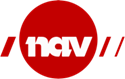 Møtedato: 09.06.2022:Tilstede:	Torunn Didriksen (HMS), Dag Frode Arnø, Line Kofoed Sørebø (HMS), Svein Egil Nordstrøm (vara FFO), Maria Hoff (Sandefjord Kommune), Leif Helge Svae (SAFO), Gro B Rohde (SAFO), Sven Hansen (FFO), Zorana Miljevic (Porsgrunn kommune), Elin M. Jakobsen (FFO), Stine Johansen (SiV) og Cecilie Gill Kongsgård (FFO)Forfall:		Henriette Hansen (SAFO) og Malin Skåtun (HMS)                                                                                                                           Referent:	Dag Frode Arnø											//REFERATTorunn redegjorde for brukerutvalgets mandat som er sendt alle i forkant av møte. Mange gode refleksjoner ble delt rundt begrepet «bruker». Både tjenestemottaker, innbygger og bruker vil være gode begrep å bruke fremover. Underveis ble det diskutert navneendring på utvalget og det ble bestemt at utvalget nå skal hete Medvirkningsutvalget.   Sak 2/22 Byggeprosessen    Torunn redegjorde for byggeprosessen. Det ble nevnt at noen tidligere medlemmer i brukerutvalgene i Sandefjord/Skien ikke opplever at de har fått mulighet til å medvirke i byggeprosessen. Det ble nevnt at tegninger ikke har blitt vist tidligere. Byggeprosessen har vært oppe flere ganger i tidligere møter. Informasjon ble sendt ut i brevs form til både kommunene og brukerorganisasjonene med ønske om tilbakemeldinger.
Lokalisering av nytt bygg er på Amundrød i Larvik. Flere i møtet ønsket å se kart og tegninger over beliggenheten på den nye lokasjonen og bygget. Det ble avtalt kartvisning i kantina etter møtet.Sak 3/22 Ny refusjonsordningLine redegjorde for ny ordning for refusjon av utgifter for medlemmer av Medvirkningsutvalget. Ordningen gjelder kun for brukerorganisasjonene, ikke kommune- eller sykehusansatte. Presentasjonen legges ved referatet. Gammel ordning med reiseregning kan fortsatt benyttes og sendes i så fall på e-post til line.kofoed.sorebo@nav.no. I etterkant av møtet har Line gitt beskjed om følgende: Vil du bruke den nye løsningen for refusjoner av utgifter til medvirkningsutvalget, så må du først sende meg en mail med din personlige email adresse og personnummer.Sak 4/22 TeamsDet er opprettet en egen Teams-gruppe for alle i utvalget. Torunn tok en gjennomgang av hvordan utvalget kan bruke Teams og hvilke fordeler det har. Flere medlemmer sliter med å komme seg inn på Teams. Sykehuset får ikke lov til å bruke Teams på jobb PC. Torunn tar kontakt i løpet av sommeren med hver enkelt for å løse problemet.Sak 5/22 Innkalling av vararepresentanterRepresentanter i Medvirkningsutvalget er selv ansvarlige for å innkalle egen vararepresentant ved behovEventueltSanserom på ny sentral: Det ble ytret ønske om bygging av sanserom på ny sentral. Bygningskroppen er besluttet og kan ikke endres, men det er mulig å komme med forslag til hvordan rom og interiør skal se ut og brukes. Gro kan sende forslag angående dette til Torunn.Skrivetolker: HLF opplever at det er flere som får avslag på søknad om skrivetolk. Torunn inviterer Sven til et eget møte i sammen med Tolketjenesten om saken. Tilbakemelding gis Medvirkningsutvalget i neste møte.Batterikapasitet sykkel: Leif ønsket tilbakemelding på sak han har tatt opp tidligere. Gjelder kapasitet på batteri på sykkel.Saksliste for oppfølgingNeste møteNeste møte avholdes 27. september på lokasjonen i Skien, adresse Bedriftsvegen 46 på Kjørbekk.	 	Møte i Brukerutvalget ved NAV Hjelpemiddelsentral Vestfold og Telemark Sak 1/22 Gjennomgang av mandatSakEierDatoKommentarerOkSanseromTorunnSkrivetolkTorunnBatteri sykkelTorunn